СОВЕТ ГОРОДА НУРЛАТ НУРЛАТСКОГО МУНИЦИПАЛЬНОГО РАЙОНА РЕСПУБЛИКИ ТАТАРСТАН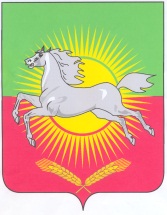 РЕШЕНИЕ КАРАРот 15 мая  2014 года                                                                           № 133О территориальном общественномсамоуправлении в городе Нурлат Нурлатского муниципального районаРеспублики Татарстан          На основании обращения инициативной группы граждан от 12.02.2014 г. о намерении учредить территориальное общественное самоуправление на территории г. Нурлат, в соответствии  со ст.27 Федерального закона от 06.10.2003г. № 131-ФЗ «Об общих принципах организации местного самоуправления в Российской Федерации», ст. 20 Закона Республики Татарстан  от 28.07.2004г. №45-ЗРТ «О местном самоуправлении в Республике Татарстан», ст.16 Устава муниципального образования « город Нурлат Нурлатского муниципального района Республики Татарстан», решением Совета города Нурлат Нурлатского муниципального района Республики Татарстан от 21 февраля 2014г. № 116 «О порядке организации территориального общественного самоуправления города Нурлат Нурлатского муниципального района Республики Татарстан»,  Совет города Нурлат, РЕШИЛ:1. Установить следующие границы территории, на которых осуществляется территориальное общественное самоуправление:ТОС г. Нурлат № 4 «Ключи»: ул. Дорожная - полностью ул. Есенина - полностьюул. И.Талькова - полностьюул. Клубная – полностьюул. Ключинская - полностьюул. Подгорная - полностьюул. Совхозная- полностьюул. Ташкентская- полностьюул. Хусаинова - полностьюул. Казанская - полностьюул. Волжская – полностьюул. Камская – полностьюул. Ключевая - полностью2. Для координации деятельности территориального общественного самоуправления создать Территориальное общественное самоуправления города Нурлат № 4 «Ключи» (сокращенное наименование – ТОС г. Нурлат № 4 «Ключи»).3. Утвердить Устав Территориального общественного самоуправления города Нурлат № 4 «Ключи» (приложение № 1).4. Предложить Палате имущественных и земельных отношений Нурлатского муниципального района (Шилов В.А.) определить перечень и состав имущества для передачи образуемым территориальным общественным самоуправлениям в порядке, установленном действующим законодательством и необходимого для их деятельности.       5. Рекомендовать депутатскому корпусу Совета города Нурлат вести активную работу в своих избирательных округах по созданию и развитию территориального общественного самоуправления.       6. Контроль за исполнением настоящего решения возложить на заместителя главы города Нурлат (Чахмахчев Р.С.).       7. Настоящее Решение вступает в силу со дня его  принятия.Председатель Совета города НурлатНурлатского муниципального районаРеспублики Татарстан                                                                       Р.А. Кузюров Приложение № 1к решению Совета города Нурлат Нурлатского муниципального района Республики Татарстанот 15 мая 2014 года № 133Устав              территориального общественного самоуправления № 4 «Ключи»Статья 1. Общие положения1. Территориальное общественное самоуправление № 4 «Ключи» (далее территориальное общественное самоуправление), организовано для самостоятельного и под свою ответственность осуществления инициатив жителей по вопросам местного значения муниципального образования города Нурлат Нурлатского муниципального района Республики Татарстан.	2. В соответствии с настоящим Уставом территориальное общественное самоуправление осуществляется жителями на территории  жилого микрорайона «Ключи»  муниципального образования  г. Нурлат Нурлатского муниципального района Республики Татарстан (далее – муниципальное образование), в границах следующей территории проживания граждан: г. Нурлат, ул. Дорожная, ул. Есенина, ул.И.Талькова, ул. Клубная, ул. Ключинская, ул. Подгорная, ул. Совхозная, ул. Ташкентская, ул. Хусаинова, ул. Казанская, ул.Волжская,ул. Камская, ул.Ключевая..           3. Границы территориального общественного самоуправления, приняты конференцией граждан микрорайона «Ключи» муниципального образования г. Нурлат Нурлатского муниципального района Республики Татарстан и утверждены решением Совета города Нурлат от 15 мая 2014 г. № 133 «О территориальном общественном самоуправлении в городе Нурлат Нурлатского муниципального района Республики Татарстан».4. Решение о самоорганизации граждан по осуществлению территориального общественного самоуправления в границах территории принято на учредительной конференции граждан по созданию территориального общественного самоуправления от 12 мая 2014 года и утверждено протоколом № 1.5. В своей деятельности территориальное общественное самоуправление руководствуется- Конституцией Российской Федерации;- Федеральным законом «Об общих принципах организации местного самоуправления в Российской Федерации» от 06.10.2003г. № 131-ФЗ и иными нормативными правовыми актами Российской Федерации, регулирующие вопросы местного самоуправления;- Конституцией Республики Татарстан;- Законом Республики Татарстан от 28.07.2004 г. № 45-ЗРТ «О местном самоуправлении в республике Татарстан» и иными законами и нормативными правовыми актами Республики Татарстан, регулирующие вопросы местного самоуправления;- Уставом муниципального образования г. Нурлат Нурлатского муниципального района Республики Татарстан;- Положением о территориальном общественном самоуправлении в  муниципальном образовании «город Нурлат Нурлатского муниципального района Республики Татарстан;- Решением Совета города Нурлат от 15 мая 2014 года № 133  «О территориальном общественном самоуправлении в городе Нурлат Нурлатского муниципального района Республики Татарстан»; - Настоящим Уставом.6. Территориальное общественное самоуправление осуществляется на принципах законности, защиты прав и интересов граждан, гласности и учета общественного мнения; свободного волеизъявления граждан и сочетания их интересов с интересами граждан муниципального образования, взаимодействия органов территориального общественного самоуправления с органами местного самоуправления муниципального образования.7. Территориальное общественное самоуправление не обладает правами юридического лица.8. Территориальное общественное самоуправление считается учрежденным с момента регистрации настоящего Устава Советом  муниципального образования г. Нурлат Нурлатского муниципального района Республики Татарстан;9. Полное наименование территориального общественного самоуправления: Территориальное общественное самоуправление г. Нурлат № 4 «Ключи».10. Сокращенное наименование территориального общественного самоуправления: ТОС г. Нурлат № 4 «Ключи».	11. Местонахождение территориального общественного самоуправления:  Республика Татарстан, город Нурлат, ул.Клубная д. 1.	Статья 2. Учредители территориального общественного самоуправления1. Учредителями территориального общественного самоуправления являются граждане Российской Федерации, проживающие на территории указанной в части 2 статьи 1 настоящего Устава и достигшие шестнадцатилетнего возраста (далее – граждане или жители в соответствующем падеже).2. Граждане вправе участвовать в собраниях (конференциях) граждан, избирать и быть избранными в органы территориального общественного самоуправления.Статья 3. Цели, задачи, формы и основные направлениядеятельности территориального общественного самоуправления1. Территориальное общественное самоуправление организовано в целях реализации гражданами конституционного права на осуществление местного самоуправления на территории, указанной в части 2 статьи 1 настоящего Устава.2. Задачей территориального общественного самоуправления является самостоятельное и под свою ответственность осуществление собственных инициатив по вопросам местного значения, установленных Уставом муниципального образования.3. Формами деятельности территориального общественного самоуправления являются проводимые не реже одного раза в год собрания (конференции) граждан, а также заседания постоянно действующих органов территориального общественного самоуправления и организуемые ими мероприятия.4. Основными направлениями деятельности территориального общественного самоуправления и его органов являются:1) информирование граждан о деятельности органов местного самоуправления муниципального образования; 2) содействие органам местного самоуправления муниципального образования в организации: а) благоустройства территории ТОС, включая вопросы озеленение, освещение дворовых территорий и улиц;б) по созданию условий  для развития на территории муниципального образования физической культуры и массового спорта;   в) сохранения и популяризации объектов культурного наследия (памятников истории и культуры местного значения), находящихся в собственности муниципального образования;г) пропаганды знаний в области пожарной безопасности, предупреждения и защиты жителей от чрезвычайных ситуаций природного и техногенного характера;3) участие в организации:а) местных праздников, и иных зрелищных мероприятий, развития местных традиций и обрядов;б) мероприятий по повышению безопасности жизни граждан в границах ТОС, включая добровольные народные дружины по охране общественного правопорядка, ликвидации последствий стихийных бедствий;в) мероприятий по военно-патриотическому воспитанию граждан;4) оказание содействия жителям, относящимся к социально незащищенным  категориям граждан (престарелым, инвалидам, малообеспеченным, одиноким, а также многодетным семьям) и иным жителям, оказавшимся в трудной жизненной ситуации;5) внесение предложений в органы местного самоуправления муниципального образования по благоустройству территории муниципального образования.Статья 4. Собрание (конференция) граждан1. Высшим органом управления территориального общественного самоуправления является собрание (конференция) граждан.2. Собрание граждан по вопросам организации и осуществления территориального общественного самоуправления считается правомочным, если в нем принимают участие не менее одной трети жителей соответствующей территории, достигших шестнадцатилетнего  возраста.3. Конференция граждан по вопросам организации и осуществления территориального общественного самоуправления считается правомочной, если в ней принимают участие не менее двух третей избранных на собраниях граждан делегатов, представляющих не менее одной трети жителей соответствующей территории, достигших шестнадцатилетнего  возраста.4. Собрание (конференция) граждан может созываться органами местного самоуправления муниципального образования, органом территориального общественного самоуправления или инициативными группами граждан по мере необходимости, но не реже одного раза в год.5. В случае созыва собрания (конференции) граждан инициативной группой граждан численность такой группы не может быть менее 10% от числа жителей. Собрание (конференция) граждан, созванное инициативной группой граждан, проводится не позднее 30 дней со дня письменного обращения инициативной группы граждан в орган территориального общественного самоуправления. 6. О созыве собрания (конференции), дате, времени  и месте его проведения жителей соответствующей территории извещают  не менее чем за 7 дней до его проведения в любой форме, обеспечивающей доведение информации до сведения всех заинтересованных жителей данной территории (размещение объявлений, обход квартир и т.п.). 7. К исключительной компетенции собрания (конференции) граждан, относится:- принятие Устава, внесение в него изменений и дополнений;- установление структуры органов территориального общественного самоуправления;-избрание органов территориального общественного самоуправления;-определение основных направлений деятельности территориального общественного самоуправления;- рассмотрение и утверждение отчетов о деятельности органов территориального общественного самоуправления.8. К полномочиям собрания (конференции) граждан относится:- принятие решения об участии территориального общественного самоуправления в создании и работе общественных объединений, союзов, ассоциаций; - определение порядка выборов делегатов конференции;- внесение проектов муниципальных правовых актов в органы местного самоуправления муниципального образования, в порядке, установленном решением Совета муниципального образования; - принятие решения о прекращении деятельности территориального общественного самоуправления, а также отзыве членов органов территориального общественного самоуправления.9. Порядок проведения, повестка дня собрания (конференции) граждан определяется собранием (конференцией) граждан.10. На собрании (конференции) граждан ведется протокол, в котором указывается дата и место проведения, общее число жителей, (при проведении конференции - число избранных делегатов), количество присутствующих жителей, состав президиума, повестка дня, содержание выступлений, принятые решения. 11. Протокол подписывается председателем и секретарем собрания (конференции) граждан.Статья 5. Порядок принятия решений1. В рамках своей компетенции собрание (конференция) граждан принимает решения. 2. Принимаемые решения не должны противоречить действующему законодательству Российской Федерации и Республики Татарстан, Уставу муниципального образования.3. Решения собрания (конференции) граждан принимаются открытым голосованием, простым большинством голосов присутствующих граждан. В течение 10 дней доводятся до сведения органов местного самоуправления муниципального образования о принятых решениях.4. Решения собраний (конференций) граждан, принимаемые в пределах действующего законодательства и своих полномочий, для органов и должностных лиц  местного самоуправления муниципального образования  носят рекомендательный характер. 5. Решения собраний (конференций) граждан для органов территориального общественного самоуправления носят обязательный характер. Статья 6. Органы территориального общественного самоуправленияОрганами территориального общественного самоуправления являются:Собрание (конференция) граждан;Совет территориального общественного самоуправления (далее – Совет);Председатель территориального общественного самоуправления (далее – Председатель).Заведующий ТОС – заместитель председателя территориального общественного самоуправления.Статья 7. Совет 1. В целях организации и непосредственной реализации функций по осуществлению территориального общественного самоуправления собрание (конференция) граждан избирает Совет – коллегиальный исполнительный орган, осуществляющий организационно-распорядительные функции по реализации инициатив граждан, реализации решений собраний (конференций) граждан, а также участия граждан в решении вопросов местного значения на территории, указанной в части 2 статьи 1 настоящего Устава.2. Совет избирается на собрании (конференции) граждан открытым голосованием, простым большинством голосов присутствующих граждан сроком на 5 лет.             3. Количество членов Совета 7 человек. По согласованию в Совет могут входить депутаты городского Совета, избранные от соответствующего округа города,  руководители предприятий и служб города.4. Избранными в состав Совета считаются лица, получившие более половины голосов жителей, присутствующих на собрании (конференции) граждан. Члены Совета из своего состава избирают Председателя Совета, заместителя председателя  -  заведующего  ТОС  и секретаря Совета.5. Заседания Совета проводятся по мере необходимости, но не реже одного раза в квартал в соответствии с утвержденным планом работы Совета. Повестка дня заседания утверждается председателем Совета.6. Заседания Совета ТОС ведет председатель Совета ТОС или по его поручению – заместитель председателя Совета – заведующий  ТОС.7. Заседание Совета ТОС считается правомочным, если на нем присутствует не менее половины его членов. 8. Созыв внеочередного заседания Совета осуществляет его председатель.9. Совет обязан:- соблюдать законодательство Российской Федерации и Республики Татарстан, Устав муниципального образования, иные правовые акты органов местного самоуправления, решения собраний (конференций) граждан, настоящий Устав;- обеспечивать доступность информации о своей деятельности гражданам, органам и должностным лицам местного самоуправления муниципального образования, органам государственной и их должностным лицам.10. Совет осуществляет следующие полномочия:- представляет интересы жителей, проживающих на территории, указанной в части 2 статьи 1 настоящего Устава, в органах местного самоуправления и других организациях;- обеспечивает исполнение решений, принятых на собраниях (конференциях) граждан;- вносит в органы местного самоуправления муниципального образования проекты муниципальных правовых актов, подлежащие обязательному рассмотрению этими органами и должностными лицами, к компетенции которых отнесено принятие указанных актов;- созывает собрания (конференции) граждан для решения вопросов, относящихся к ведению территориального общественного самоуправления;- информирует жителей о принятых органами государственной власти и государственными должностными лицами Российской Федерации  и  органами и должностными лицами местного самоуправления муниципального образования решениях, затрагивающих интересы жителей;- обращается по вопросам, относящимся к ведению территориального общественного самоуправления в органы местного самоуправления муниципального образования;- свободно распространяет информацию о деятельности территориального общественного самоуправления; - в необходимых случаях вправе из числа жителей образовывать общественные комиссии по направлениям деятельности территориального общественного самоуправления. Руководство комиссиями осуществляют члены Совета.11. Совет может быть досрочно переизбран по решению собрания (конференции) граждан в случае выражения ему недоверия, в иных случаях, предусмотренных законодательством.12. Совет подотчетен избравшему его собранию (конференции) граждан.13. Совет не реже одного раза в год отчитывается о своей работе перед собранием (конференцией) граждан.14. Совет осуществляет свою деятельность на основании регламента, утвержденного собранием (конференцией) граждан.15. Полномочия Совета прекращаются досрочно:- в случае принятия собранием (конференцией) граждан решения о роспуске Совета; - в случае принятия Советом решения о самороспуске. При этом решение о самороспуске принимается не менее чем 2/3 голосов от установленного числа членов Совета.16. В случае досрочного прекращения полномочий Совета созывается собрание (конференция) граждан, на котором избирается новый состав Совета.Статья 8. Председатель 1. Совет возглавляет Председатель, избираемый Советом из своего состава.2. Председатель Совета:- представляет территориальное общественное самоуправление в отношениях с органами государственной власти, органами местного самоуправления муниципального образования, предприятиями, учреждениями, организациями независимо от их форм собственности, а также в отношениях с гражданами;- председательствует и ведет заседания на заседаниях Совета с правом решающего голоса;- организует деятельность Совета;- организует подготовку и проведение собраний (конференций) граждан, осуществляет контроль за реализацией принятых на них решений;- информирует органы местного самоуправления муниципального образования о деятельности территориального общественного самоуправления;- обеспечивает контроль за соблюдением правил противопожарной и экологической безопасности на территории территориального общественного самоуправления;- информирует органы санитарного, эпидемиологического и экологического контроля о выявленных нарушениях на территории территориального общественного самоуправления;- подписывает решения, протоколы заседаний и другие документы Совета;- решает иные вопросы, отнесенные к его компетенции собранием (конференцией) граждан, органами местного самоуправления муниципального образования.3. Полномочия Председателя прекращаются досрочно в случаях:- подачи в Совет письменного заявления об отставке;- вступления в силу обвинительного приговора суда;- смерти;- вступления в силу решения суда о признании гражданина умершим, безвестно отсутствующим или недееспособным;- утраты гражданства Российской Федерации;- предусмотренных частью 11 и 15 статьи 7 настоящего Устава.3. Срок полномочий Председателя  Совета  ТОС - 5 лет. Статья 9. Заместитель Председателя Совета – Заведующий  ТОС:Заместитель Председателя, избираемый Советом из своего состава организует работу по выполнению обязанностей, возложенных  на Совет ТОС, а так же:       - представляет территориальное общественное самоуправление в суде;       -информирует органы муниципального образования г. Нурлат Нурлатского муниципального района Республики Татарстан  о деятельности территориального общественного самоуправления, о положении дел в социально-экономической, культурной, жилищно-коммунальной и иных сферах на территории ТОС;	-информирует уполномоченные органы государственной власти и местного самоуправления о случаях нарушения законодательства на территории ТОС, общественного порядка, безопасности граждан, сохранности имущества и т.д.; 	-организует участие населения в решении вопросов местного значения на соответствующей территории;	-проводит  изучение потребностей жителей, проживающих на соответствующей территории;	-оказывает  содействие правоохранительным органам в охране правопорядка;	-принимает  участие в организации и проведении культурно-массовых и спортивных мероприятий, а также досуга проживающего населения;	-принимает  участие в разработке предложений по развитию микрорайона;	-принимает участие в организации работы с детьми и  подростками;	-не разглашает информацию и сведения, являющиеся служебной или коммерческой тайной муниципальных органов самоуправления и нести за это ответственность   в   соответствии с действующим законодательством;	-ежегодно подготавливает и представляет на рассмотрение собрания  граждан ТОС отчет о  деятельности ТОС;Статья 10. Имущество, находящееся в ведении ТОС1. Имуществом, находящимся в ведении ТОС, может являться:- добровольные имущественные взносы и пожертвования граждан или юридических лиц, переданные в ведение ТОС;-  другие, не запрещенные законом поступления.2. Порядок и условия использования имущества ТОС определяются собранием (конференцией) граждан.Статья 11.  Устав и внесение изменений и дополнений в Устав1. Устав является основным правовым актом территориального общественного самоуправления.2. Устав принимается на собрании (конференции) граждан по учреждению территориального общественного самоуправления большинством голосов граждан, присутствующих на собрании (конференции) граждан.3. Предложения об изменениях и дополнениях в настоящий Устав вносятся жителями в Совет не позднее чем за 10 дней до дня проведения собрания (конференции) граждан.4. Проект Устава, проект решения о внесении изменений и дополнений в настоящий Устав доводится до сведения жителей не позднее 10 дней до проведения собрания (конференции) граждан. 5. Решение о внесении изменений и дополнений в настоящий Устав принимаются на собрании (конференции) граждан открытым голосованием, простым большинством голосов присутствующих граждан. 6. Совет направляет указанное решение в Совет муниципального образования.7. Решение о внесении изменений и дополнений в настоящий Устав вступает в силу с момента их регистрации в Совете муниципального образования. Статья 12. Порядок прекращения осуществления территориального общественного самоуправления1. Деятельность территориального общественного самоуправления прекращается на основании соответствующего решения собрания (конференции) граждан.             2. Решение о прекращении деятельности территориального общественного самоуправления направляется в Совет муниципального образования г. Нурлат Нурлатского муниципального района Республики Татарстан.